Czarnków, dnia 11 kwietnia 2024WARTOŚĆ SZACUNKOWA„Dostawa materiałów eksploatacyjnych do drukarek oraz artykułów papierniczych na rok 2024 
w Zespole Zakładów Opieki Zdrowotnej w Czarnkowie” 1. Przedmiot wartości szacunkowej:Zespół Zakładów Opieki Zdrowotnej w Czarnkowie zaprasza do złożenia oferty w postępowaniu prowadzonym w trybie szacowania cen towarów, którego przedmiotem jest dostawa materiałów eksploatacyjnych do drukarek oraz artykułów papierniczych na rok 2024 w Zespole Zakładów Opieki Zdrowotnej w  Czarnkowie.2. Wymagania Zamawiającego:Zamawiający dopuszcza zamienniki na tusze i tonery producentów urządzeń.
Zamawiający dopuszcza oryginalne tonery w wersji korporacyjnej.
2.1 Opis przedmiotu wartości szacunkowej stanowią:- Formularz Cenowy - Załącznik nr 12.2 Warunki wymagane od Wykonawców (warunki współpracy):2.2.1 Dostawy będą odbywały się wg potrzeb Zamawiającego na podstawie indywidualnego zamówienia składanego każdorazowo mailem, z podaniem asortymentu,2.2.2 Terminy dostaw - do 3 dni od daty złożenia zamówienia,2.2.3Wykonawca wyceni i dostarczy tylko towar objęty zamówieniem złożonym przez Zamawiającego, 2.2.4 Wykonawca zobowiązany jest do udzielenia minimum 24 miesięcznej gwarancji na dostarczony towar objęty przedmiotem zamówienia.2.3 Do oferty należy dołączyć (w formacie PDF):2.3.1 Podpisany Formularz Cenowy - Załącznik nr 1. Formularz Cenowy musi być podpisany przez osobę upoważnioną do reprezentowania Wykonawcy (zgodnie ze sposobem reprezentacji wskazanym w Krajowym Rejestrze Sądowym, Centralnej Ewidencji i Informacji
 o Działalności Gospodarczej, bądź wynikającą z innego dokumentu),2.4 Informacja na temat możliwości składania ofert częściowych - oferta musi obejmować całość zamówienia, Zamawiający nie dopuszcza możliwości składania ofert częściowych. Oferty częściowe zostaną odrzucone.2.5 Cena ofertowa – łączna wartość w PLN całego przedmiotu zamówienia wraz z transportem,2.6 Warunki płatności - przelew 30 dni od daty otrzymania prawidłowo wystawionej faktury VAT.2.7 Termin realizacji usługi - w zależności od zapotrzebowania 12 miesięcy od daty zawarcia umowy.3. Wymagania dodatkowe:3.1. Cena złożona w ofercie przez Zamawiającego powinna obejmować wszystkie koszty związane
z wykonaniem całości zamówienia.4. Ostateczny termin składania ofert – 19.04.2024 r. Informujemy, że poniższe postępowanie ma charakter szacowania wartości zamówienia.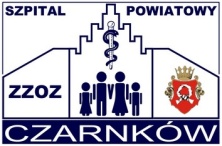 ZESPÓŁ ZAKŁADÓW OPIEKI ZDROWOTNEJW CZARNKOWIEul. Kościuszki 96, 64-700 CZARNKÓWtel. 67 352 81 70,  tel./fax 67 352 81 71WWW.SZPITAL.CZARNKOW.PLmail: sekretariat@zzozczarnkow.x.plNIP  763-17-48-697    REGON  000308525